02-025 ЗиС-150 4х2 «Мосгортранс» 4х2 бортовой автомобиль гп 3.5 тн с гидрокраном ЛЗАП-4030 гп 500 кг, подъем до 5м, вылет 3.6 м, мест 3, полный вес 8.425 тн, ЗиС-120/121 90/95 лс, 70 км/час, ЛЗАП г. Львов и ЗиС г. Москва 1955-57 г. Москва 1949-57 г.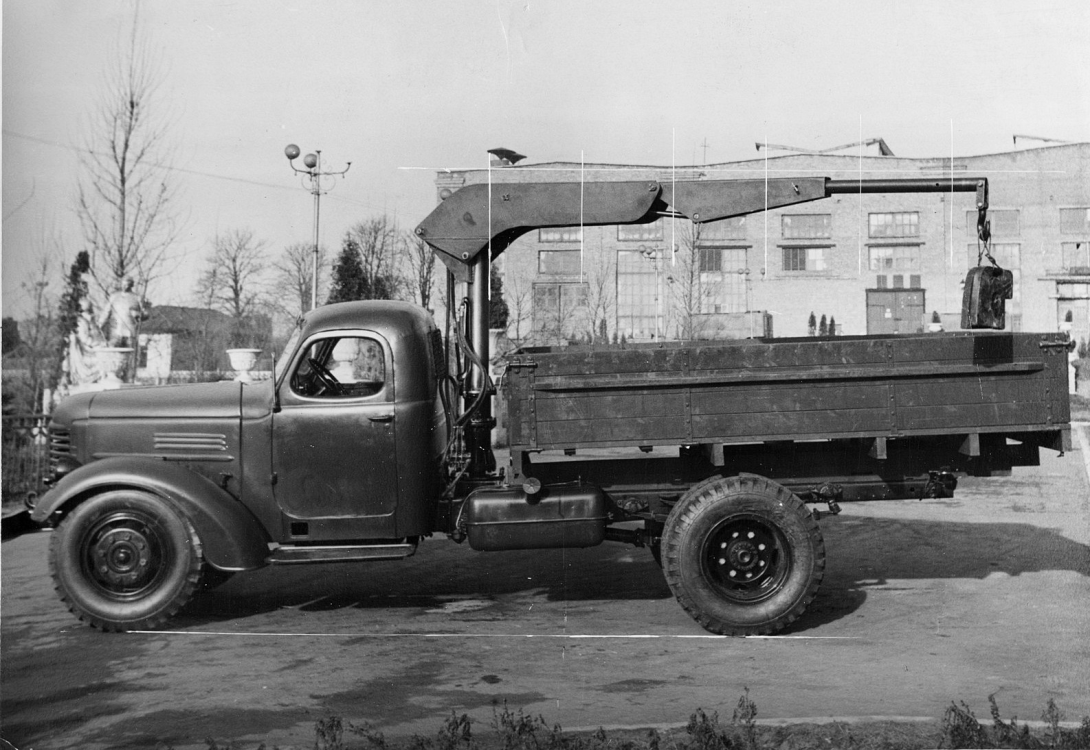 Отсчет истории советских КМУ можно вести с 1955 года, когда на Львовском заводе автопогрузчиков (ЛЗА) выпустили первую партию из 30 грузовиков ГАЗ-51 с безлебедочными стреловыми неполноповоротными гидравлическими кранами модели 4010. Гидрокран этот имел грузоподъемность до 500 кг и монтировался на раме между кабиной и сдвинутой назад грузовой платформой. Уже на следующий год львовяне разработали новые модели гидрокранов. Грузовикам ЗиС-150 была адресована модель 4030 грузоподъемностью 500 кг с максимальным вылетом стрелы 3,6 м. А для грузовиков ГАЗ-51 сделали аналогичный гидрокран модели 4031, только облегченный, со стрелой с уменьшенным до 3 м вылетом и сниженной до 250 кг грузоподъемностью. Также выпускались модели 4032 и 4033, устанавливаемые соответственно на автомобили КрАЗ-219/-214 и ЗиЛ-157. В 1960-е на ЛЗА делали уже по 2,5–3 тысячи гидрокранов моделей 4030 и 4031 в год. Часть из них львовяне монтировали на автомобили самостоятельно, другую часть отправляли по кооперации на другие заводы-изготовители спецтехники. Например, Экспериментально-механический завод Управления благоустройства Мосгорисполкома дооснащал гидрокран 4030 грейферным захватом и затем монтировал на шасси строительных самосвалов ЗиЛ-ММЗ-585И/585Л: получался специализированный шлаковоз модели Ш-585. Широкое распространение гидрокраны типа 4030П обрели в составе контейнерных мусоровозов модели М-30, которые выпускались на шасси ГАЗ-53А сразу несколькими предприятиями – в частности, Орловским завод погрузчиков, Мценским заводом коммунального машиностроения, опытно-экспериментальным заводом «Белспецкоммунмаш» в Минске, Кирсановским мехзаводом в Тамбовской области. С 1963 года выпуск автомобилей ЗиЛ с гидрокранами львовской конструкции развернул Московский завод погрузочных машин (он же с 1966-го – Московский завод автомобильных кузовов, с 1981-го – Московский опытно-экспериментальный завод специализированных автомобилей). Объемы производства поначалу колебались от нескольких десятков до пары сотен машин в год, однако уже в 1970-е завод вышел на темпы по 350-500 машин в год. Изготовление автомобилей ЗиЛ с манипуляторами продолжалось там с коротким перерывом на 1978 год более четверти века и завершилось уже после распада СССР.  В 1970-е и 1980-е выпуск гидрокранов на ЛЗА продолжался в объемах порядка 2,2–3 тысяч штук в год, и лишь около 10% из них львовяне монтировали самостоятельно на грузовики ЗиЛ-130АН и ЗиЛ-431410. Получившиеся автомобили-самопогрузчики обозначались как модели 4312 и 4312-01 соответственно. Их основным потребителем выступало почтовое ведомство.Модель 4030 Для механизированной загрузки и разгрузки кузова стандартных бортовых грузовых автомобилей устанавливаются краны 4030. Они могут работать с крюком и различными приспособлениями (захватами для бочек, ящиков, бревен и грейферов для сыпучих материалов). Кран 4030 представляет собой грузоподъемную установку со складывающейся стрелой, установленной на специальной колонне, размещенной на раме автомобиля между кузовом и кабиной.Колонна крана состоит из основания — литого стального фланца с запрессованным в него валом, на котором установлен механизм поворота, представляющий собой гидравлический поршневой цилиндр двойного действия с винтовым штоком.1 — рама автомобиля; 2 — гидравлический распределитель; 3 — неповоротная часть колонны стрелы; 4 — поворотная часть колонны; 5 — грузовой крюк; 6 — труба; 7 — хобот стрелы; 8 — гидроцилиндр хобота; 9 — рама стрелы; 10 — гидроцилиндр подъема стрелы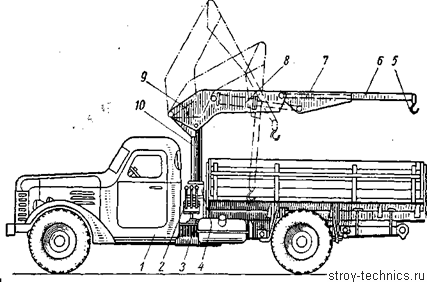 Фланец основания колонны закреплен на специальной платформе, установленной на раме автомобиля. На верхнем фланце цилиндра механизма поворота закреплена колонна с кронштейном для установки стрелы. Колонна одновременно используется в качестве плунжерного цилиндра механизма подъема стрелы.Стрела крана состоит из рамы, хобота и трубы. Рама и хобот соединены шарнирно, а труба помещается в хоботе. Положение трубы фиксируется специальным пальцем. При работе крана с небольшими вылетами стрела может быть вдвинута внутрь хобота. На конце трубы закреплен грузовой крюк.Движение хобота относительно рамы стрелы осуществляется гидравлическим поршневым цилиндром двустороннего действия, который расположен в корпусе рамы стрелы.Стрелу можно сложить и отвести в сторону, за кабину, где она помещается, не выходя за пределы габаритной ширины автомобиля.Гидравлический привод крана 4030 состоит из насоса и гидравлических цилиндров механизма поворота и механизма подъема стрелы, а также механизма подъема хобота, стабилизирующего устройства, гидравлического распределителя и маслобака.ЗиС-150 советский послевоенный грузовик. ЗиС-150 – первый послевоенный грузовик московского автозавода. Великая отечественная война помешала доведению до серийного производства семейства ЗиС-15, проектируемому на смену ЗиС-5. В 1943 году начали проектировать ЗиС-150.
Первый опытный ЗиС-150, построили в начале 1944 года. International KP11 послужил основой для советского грузовика, оригинальными были только капот и облицовка радиатора. Второй опытный образец построили в начале 1945 года. На нем уже устанавливали оригинальные кабины. В 1947 году был готов третий опытный образец ЗиС-150. Завод ограничился тремя прототипами, которые не прошли полного цикла испытаний.
    30 октября 1947 года первая партия ЗиС-150.
    27 января 1948 года началась сборка конвейерной линии.
до 26 апреля 1948 года на заводе параллельно собирались ЗиС-150 и его предшественник ЗиС-50. Двигатель ЗиС-150Двигатель – ЗиС-120, 6-цилиндровый, карбюраторный, четырёхтактный, рядный, нижнеклапанный, проектной мощностью 90 л.с. при 2400 об/мин (с ограничителем), максимальным крутящим моментом 30,5 кГм при 1100-1200 об/мин, степенью сжатия 6,0 и рабочим объёмом 5555 куб. см (в реальных условиях эксплуатации достигал мощности порядка 80 л.с.). Система питания ЗиС-150Система питания – принудительная, с подачей бензина топливным насосом Б-6 диафрагменного типа. Магистральный фильтр-отстойник – щелевого типа, с фильтрующим элементом из набора тонких латунных пластин (на отдельных автомобилях монтировался фильтр сетчатого типа с фильтрующим элементом из мелкой латунной сетки).  В 1950 году ЗиС-150 подвергся модернизации. Место карбюратора МКЗ-14 восходящего потока заняли новый весьма оригинальной конструкции К-80 (МКЗ-16А) с падающим потоком смеси и новый впускной коллектор. В результате возросла на 5 л.с. (до 95 л.с.) мощность и улучшилась на 4-6% экономичность. Одновременно завод отказался от дерево-металлической кабины и перешел на цельнометаллическую. Левая половинка ветрового остекления кабины стала подъёмной, она закреплялась в любом положении при помощи кулисного механизма. Окно на задней стенке кабины получило более изящную предохранительную решетку.
 26 июня 1956 года Московский автомобильный завод имени И.В. Сталина был переименован в Московский автомобильный завод имени И.А. Лихачева. Соответственно сменилось и обозначение выпускаемой продукции – с августа того же года ЗиС-150 стал именоваться ЗиЛ-150. Соответствующая надпись «ЗиЛ» появилась вместо прежней «ЗиС». Выпуск ЗиЛ-150 прекращён 7 октября 1957 года и начат выпуск модернизированного ЗиЛ-164. Всего было выпущено 771883 грузовика ЗиС-150.ЗиС-150 технические характеристикиПоказателиМарка (модель) гидравлического кранаМарка (модель) гидравлического кранаМарка (модель) гидравлического кранаМарка (модель) гидравлического кранаПоказатели40304030П40324033На каких автомобилях устанавливаютсяЗиЛ-164АЗиЛ-130
ЗиЛ-131КрАЗ-214БЗиЛ-157КГрузоподъемность, кг5005001000550Наибольший вылет стрелы, мм3600360050005000Скорость подъема и опускания груза, м/мин18180,9—515Скорость поворота стрелы с грузом, град/сек10113—1011Угол поворота стрелы, град200200280240Производительность, кг/час1200015000133003600Габаритные размеры, мм:длина7000664092007780ширина2470254027002430высота2400285033503280Привод механизма кранаГидравлическийГидравлическийГидравлическийГидравлическийГидравлический насосЛопастного
типаНШ-32НШ-32НШ-10Производительность насоса, л/мин38404016Давление, кг/см²75100100100Привод гидравлического насосаОт коробки передач через коробку
отбора мощностиОт коробки передач через коробку
отбора мощностиОт коробки передач через коробку
отбора мощностиОт
раздат.
коробкиПривод гидравлического насосаЗиЛ-585ИЗиЛ-155МАЗ-501От
раздат.
коробкиМеханизм поворотаВинтовая пара с гидравлическим приводом
двустороннего действияВинтовая пара с гидравлическим приводом
двустороннего действияВинтовая пара с гидравлическим приводом
двустороннего действияВинтовая пара с гидравлическим приводом
двустороннего действияДиаметр цилиндра, мм170170240200Ход поршня, мм100100150150Гидравлический цилиндр подъема стрелыПлунжерного типаПлунжерного типаПоршневого типаПоршневого типаДиаметр плунжера (поршня), мм123123180145Ход плунжера (поршня), мм633633720560Диаметр штока, мм——6060Гидравлический цилиндр наклона стрелы:Поршневого типаПоршневого типаПоршневого типаПоршневого типаДиаметр цилиндра, мм120120145120Ход поршня, мм527527560630Диаметр штока, мм40406060Гидрораспределитель3-секционный2 шт. золотникового типа
Р75-В3 (спаренные)2 шт. золотникового типа
Р75-В3 (спаренные)2 шт. золотникового типа
Р75-В3 (спаренные)Масляный бакСварной конструкции из листовой сталиСварной конструкции из листовой сталиСварной конструкции из листовой сталиСварной конструкции из листовой сталиЕмкость, л45325055Емкость гидросистемы, л625070100Вес кранового оборудования, кг65082016001100Привод внешних опор—ГидравлическийГидравлическийГидравлическийГидравлич. цилиндры внешних опор:—2 шт. поршневого типа2 шт. поршневого типа2 шт. поршневого типаДиаметр цилиндра, мм—8512085Ход поршня, мм—620600620Диаметр штока, мм—6010060Стабилизаторы рессорС гидрав-
лическим
приводом———Гидравлические цилиндры стабилизаторов2 шт.
поршн.
типа———Диаметр цилиндра, мм85———Ход поршня, мм125———Диаметр штока, мм40———Начало производства1947—57 г.Завод изготовительЗиС, ЗиЛ МоскваКолесная формула4 х 2Иные обозначенияЗиЛ-150 с 1956 годаЧисло мест3 Габариты ЗиС-150Габариты ЗиС-150Длина Ширина Высота мм6720 х 2470 х 2180Колесная база4000 мм.Дорожный просвет265 мм. Радиус поворота11 м.Снаряженная масса3900 кг. Двигатель ЗиС-150Двигатель ЗиС-150МаркаЗиС-121Типкарбюраторный, 4-тактный, рядный, нижнеклапанныйРабочий объём5560 см3Максимальная мощность92 л.с. при 2600 об/мин.Число цилиндров/клапанов6 / 12Порядок работы цилиндров1-5-3-6-2-4Клапаный механизмSVДиаметр цилиндров101,6 мм.Ход поршня114,3 мм.Степень сжатия6.0Макс. крутящий момент30,5 кГм (304 Н·м), при 1200 об/минТрансмиссияТрансмиссияКоробка передач3-ходовая, 5-ступенчатая,(4 передача – прямая, 5 – повышающая)Передняя подвесказависимая, на продольных полуэллиптических рессорах с качающимися задними серьгамиЗадняя подвесказависимая, с дополнительными рессорами (подрессорниками)Дифферинциалконический, с четырьмя сателлитами. Сцеплениедвухдисковое, сухое, с механическим приводом.Рулевой механизмглобоидальный червяк с 3-ребневым роликом.Тормозная системаножной тормоз колодочный, барабанного типа, на все колёса с пневматическим приводомРучной тормоздискового типа с механическим приводом на трансмиссиюОхлаждениежидкостная, закрытая, с принудительной циркуляциейМаксимальная скорость60 км/чРасход топлива46 л./100 км.Ёмкость топливного бака150 л.Грузоподъёмность ЗиС-1504000 кг.Электрооборудование12 VКолесадисковые с ободом размера 20х8 (6,00-20)